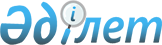 О внесении изменения в перечень общих процессов в рамках Евразийского экономического союзаРешение Коллегии Евразийской экономической комиссии от 15 ноября 2022 года № 175.
      В соответствии с пунктом 9 Протокола об информационно-коммуникационных технологиях и информационном взаимодействии в рамках Евразийского экономического союза (приложение № 3 к Договору о Евразийском экономическом союзе от 29 мая 2014 года) Коллегия Евразийской экономической комиссии решила:
      1. Позиции 52 и 53 перечня общих процессов в рамках Евразийского экономического союза, утвержденного Решением Коллегии Евразийской экономической комиссии от 14 апреля 2015 г. № 29, исключить.
      2. Настоящее Решение вступает в силу по истечении 30 календарных дней с даты его официального опубликования.
					© 2012. РГП на ПХВ «Институт законодательства и правовой информации Республики Казахстан» Министерства юстиции Республики Казахстан
				
      Председатель КоллегииЕвразийской экономической комиссии

М. Мясникович
